SPRUGA3 ½-Zi.-Haus mit Terrasse + kleiner Gartenan sehr sonniger und ruhiger Lage ……………………………..……………………………………………..…………..………………..……..…..……..…………casa di 3 ½ loc. terrazza e piccolo giardino posizione molto soleggiata e tranquilla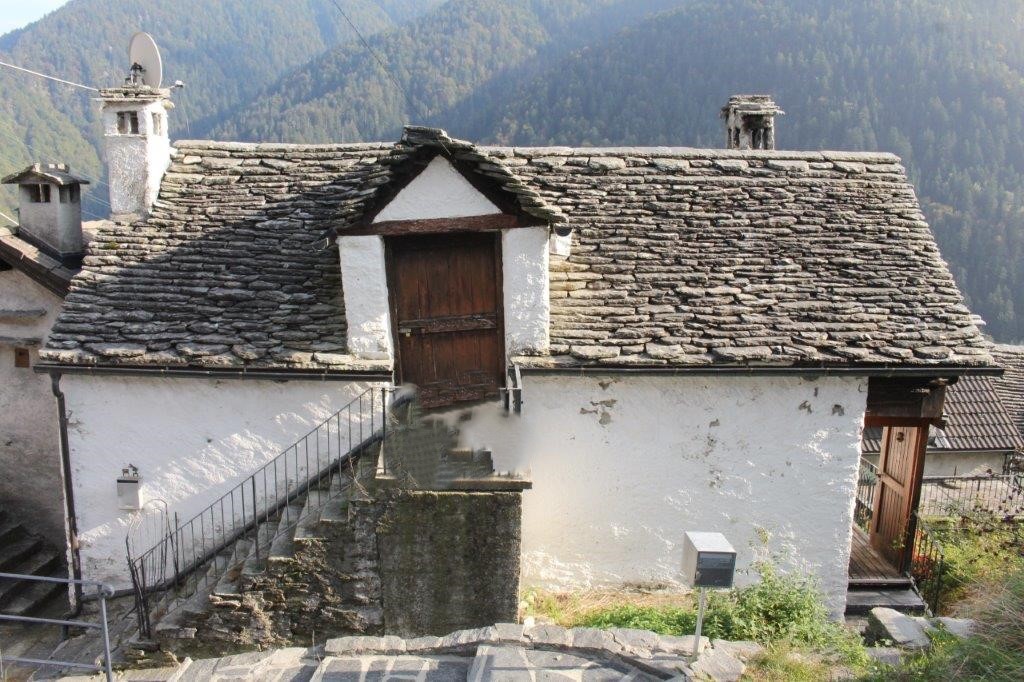           4180/4268Fr. 169‘000.--  Standort | Umgebung6663 Spruga, DorfkernRegion: OnsernoneLage: sehr sonnig und ruhig Aussicht: schöne AussichtSchulen: in LocoEinkaufen: in Spruga, RussoÖffentliche Verkehrsmittel: 50 mEntfernung zur nächsten Stadt: 27 kmEntfernung von der Autobahn: 50 km  BeschreibungDie Liegenschaft befindet sich in einer sehr sonnigen und ruhigen Lage im Zentrum des Dorfes Spruga im schönen Onsernonetal.Das Haus ist innen zu renovieren, der Dachstock hingegen ist schön ausgebaut und sofort bewohnbar. Im 1. Stock befinden sich das Wohnzimmer mit Kamin, Lavabo + Toilette, eine Küche muss dort noch installiert werden. Die Schlafzimmer mit Dusche sind im Erdgeschoss eingerichtet. Dort hat man bequemen Zugang zu der kleinen aber schön gelegenen Terrasse.Auf der linken Seite des Hauses befindet sich ein kleiner Garten von 17 m2. Man hat eine schöne Aussicht auf die umliegende Berglandschaft.Von Spruga aus kann man zahlreiche Ausflüge zu Fuß auf den Wanderwegen (Capanna Salei/verso le Centovalli/Bagni di Craveggia) oder mit dem Fahrrad (E-Bike-Station in Comologno) unternehmen.Das Grundstück ist auch im Winter mit dem Auto gut erreichbar. Der nächstgelegene öffentliche Parkplatz und die Postautohaltestelle sind 35 m vom Haus entfernt. Locarno ist in 45 Minuten und die Autobahn A2 in Bellinzona-Süd in einer Stunde zu erreichen. Im Dorf gibt es einen kleinen Lebensmittelladen und eine Bar/Restaurant.    Highlights                 sehr sonnige und ruhige Lage Terrasse und kleiner Gartenguter Zugang Postautoverbindung nach Locarno  Ubicazione | Dintorni   6663 Spruga, centro del paeseRegione: OnsernoneSituazione: molto soleggiata e tranquilla Vista: bellissima vistaScuole: a LocoShopping: a Spruga, RussoTrasporto pubblico: 50 mDistanza dalla città più vicina: 27 kmDistanza dall'autostrada: 50 kmDescrizione dell’immobileLa proprietà si trova in una posizione molto soleggiata e tranquilla nel centro del paese di Spruga, nella splendida Valle Onsernone.La casa deve essere ristrutturata all'interno, ma la mansarda è ben rifinita e subito abitabile. Al 1° piano si trova il soggiorno con camino, lavabo + WC, mentre la cucina deve ancora essere installata. Le camere da letto con doccia si trovano al piano terra. Da lì si accede comodamente alla terrazza, piccola ma ben posizionata.Sul lato sinistro della casa si trova un piccolo giardino di 17 m2.Si gode di una bella vista sul paesaggio montano circostante.Da Spruga si possono intraprendere numerose escursioni a piedi nei sentieri (Capanna Salei/verso le Centovalli/Bagni di Craveggia) o con la bicicletta (stazione e-bike a Comologno).La proprietà è facilmente raggiungibile in auto anche d’inverno. Il parcheggio pubblico più vicino e la fermata dell’auto postale si trovano a 35 metri dalla casa. Locarno è raggiungibile in circa 45 minuti e l’autostrada A2 a Bellinzona-Sud in un ora. Nel paese si trovano un piccolo negozio alimentari ed un bar/ristorante. ………………………………………………………………………………………………………   Highlights        posizione molto soleggiata e tranquilla  terrazza e piccolo giardino buon accesso Collegamento con l'autobus postale per Locarno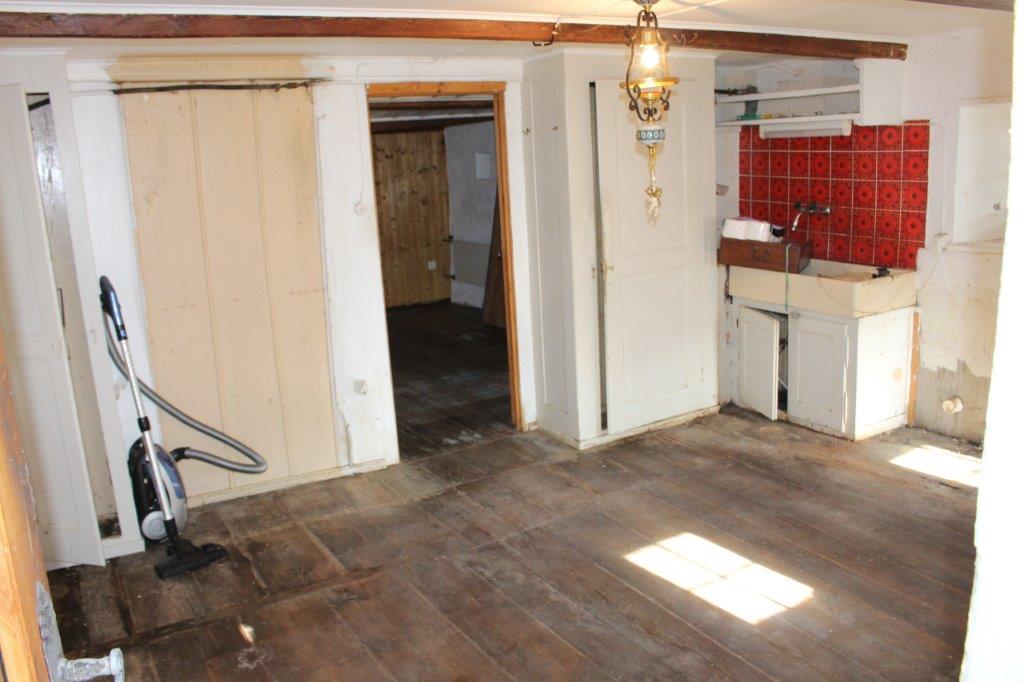 Wohnraum    /   soggiorno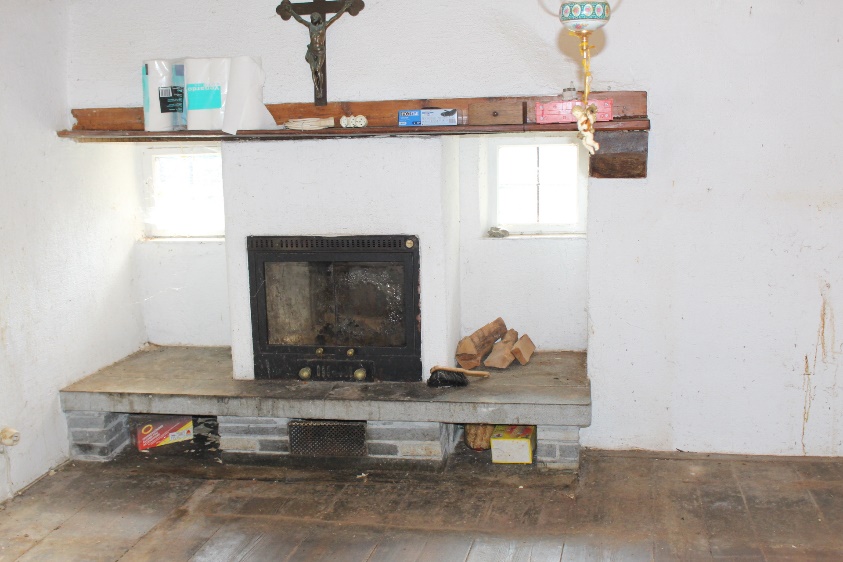 Warmluftkamin   /   camino aria calda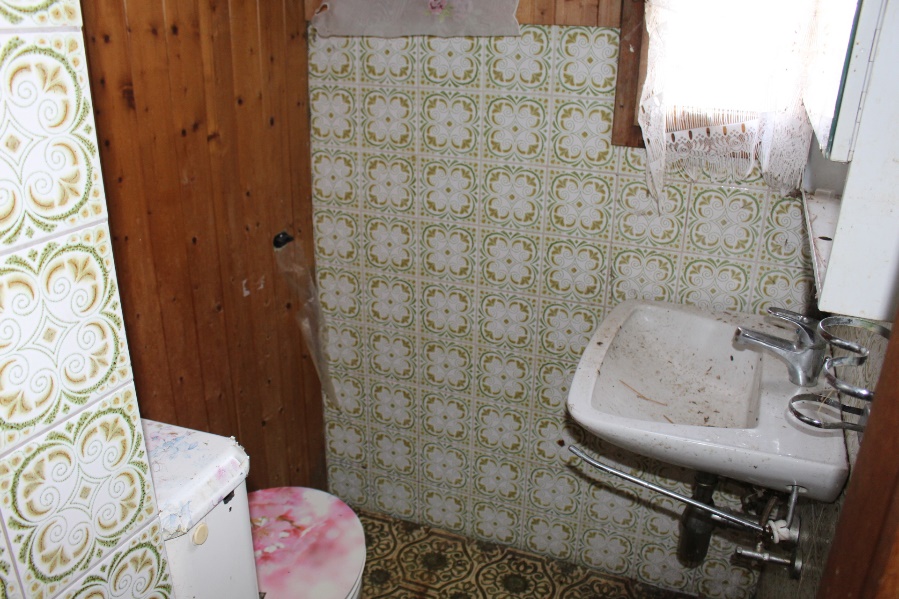 WC 1. Stock    /   WC 1. piano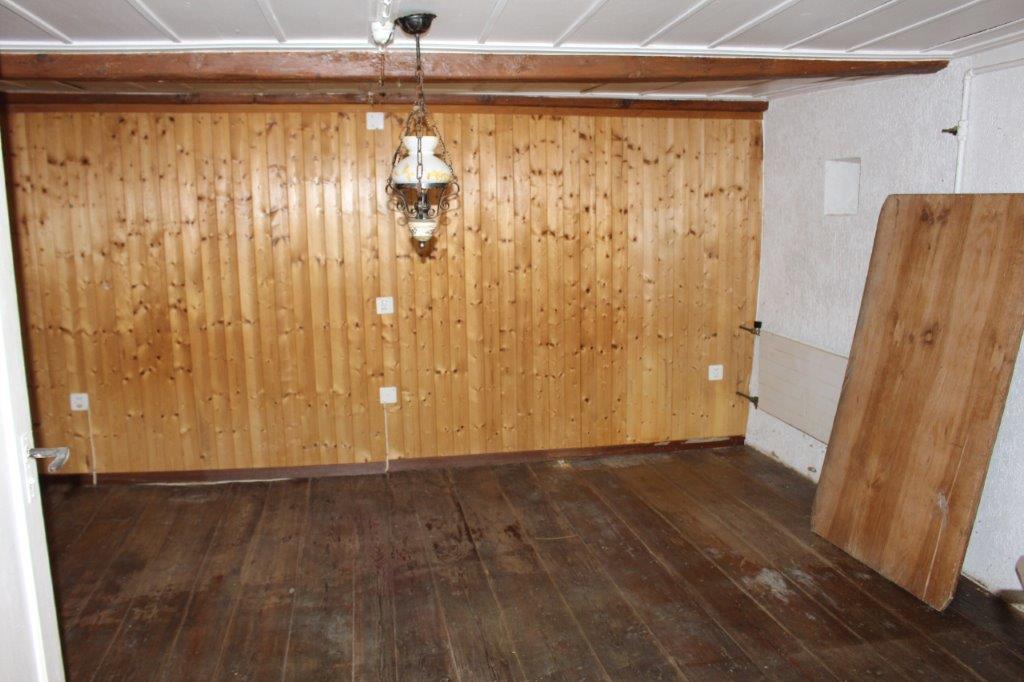 Schlafzimmer    /   camera da letto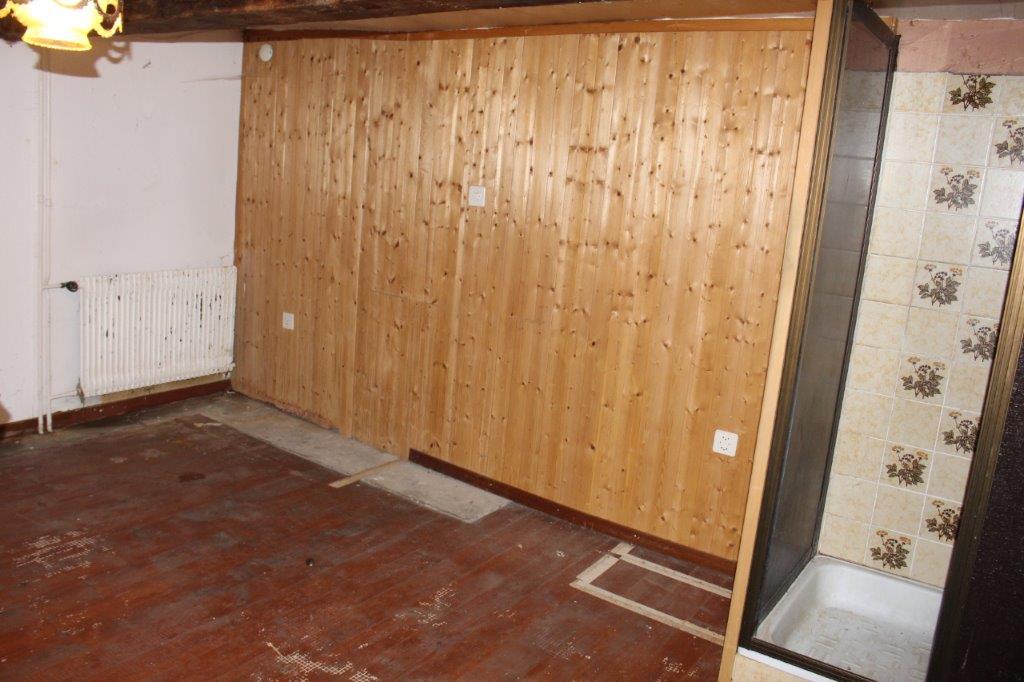 Zimmer mit Dusche   /camera con doccia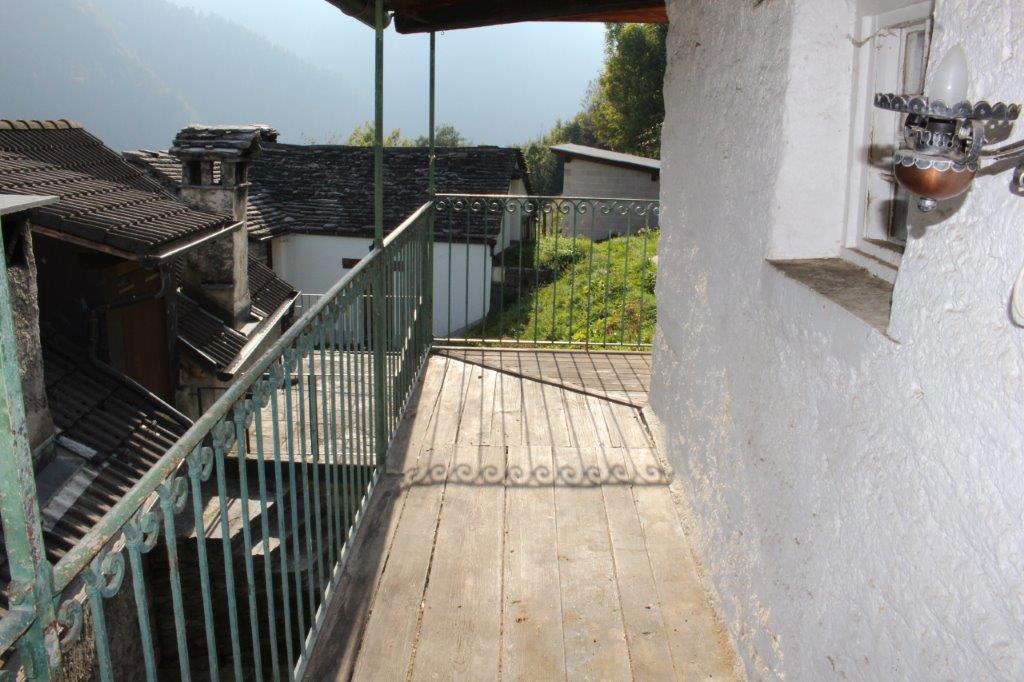 Balkon /   balcone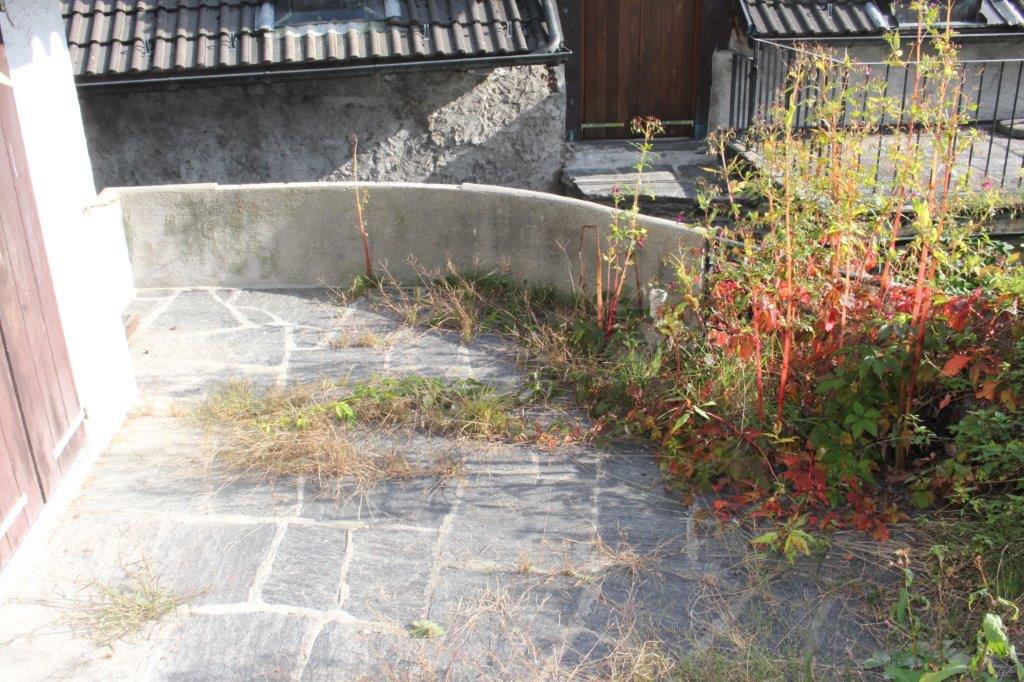 Terrasse   /   terrazza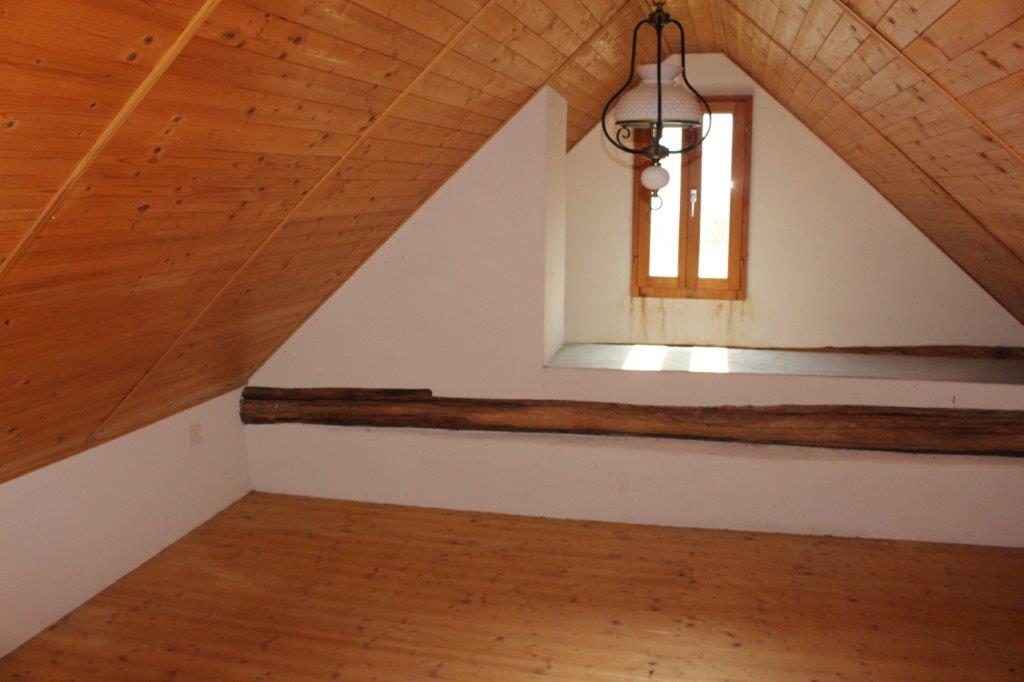 Dachzimmer    /   camera nel solaio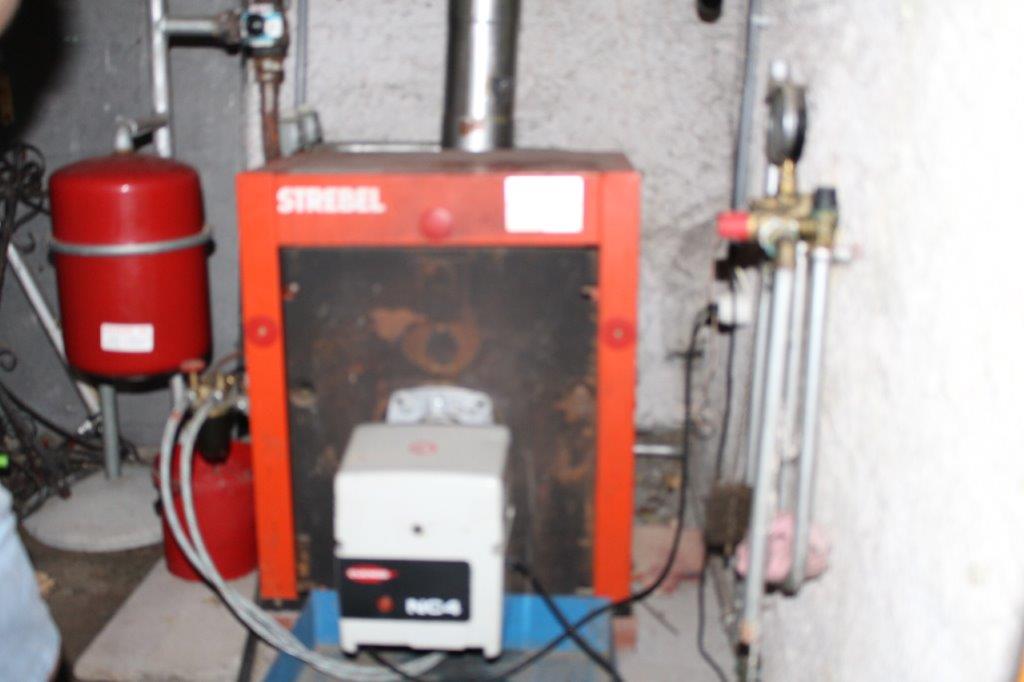 Heizung  /   riscaldamento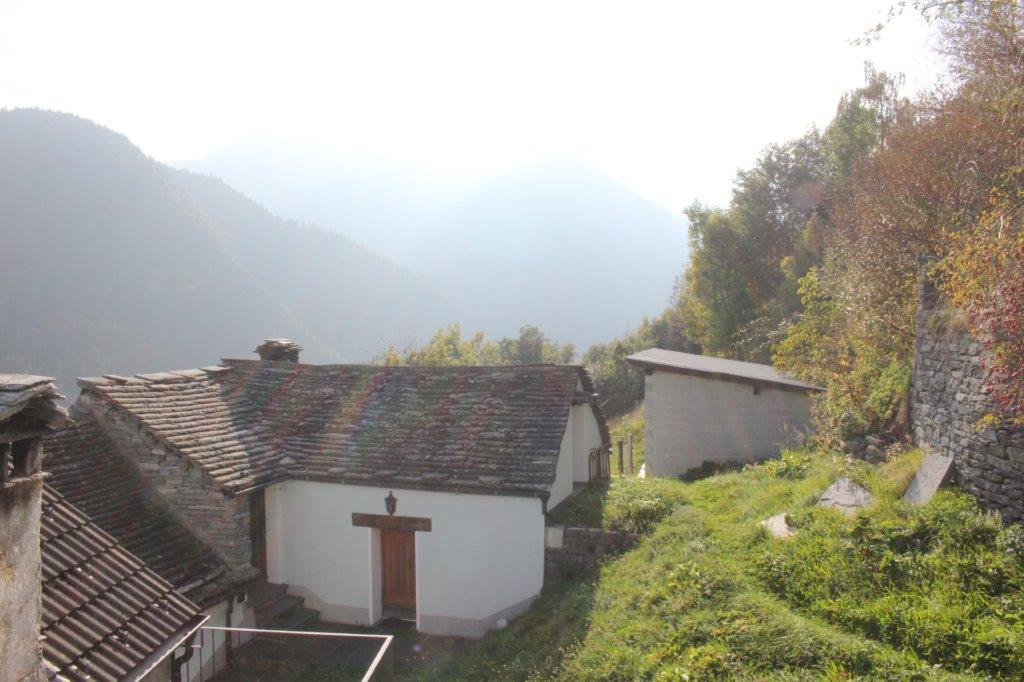 Aussicht   /   vista dintorno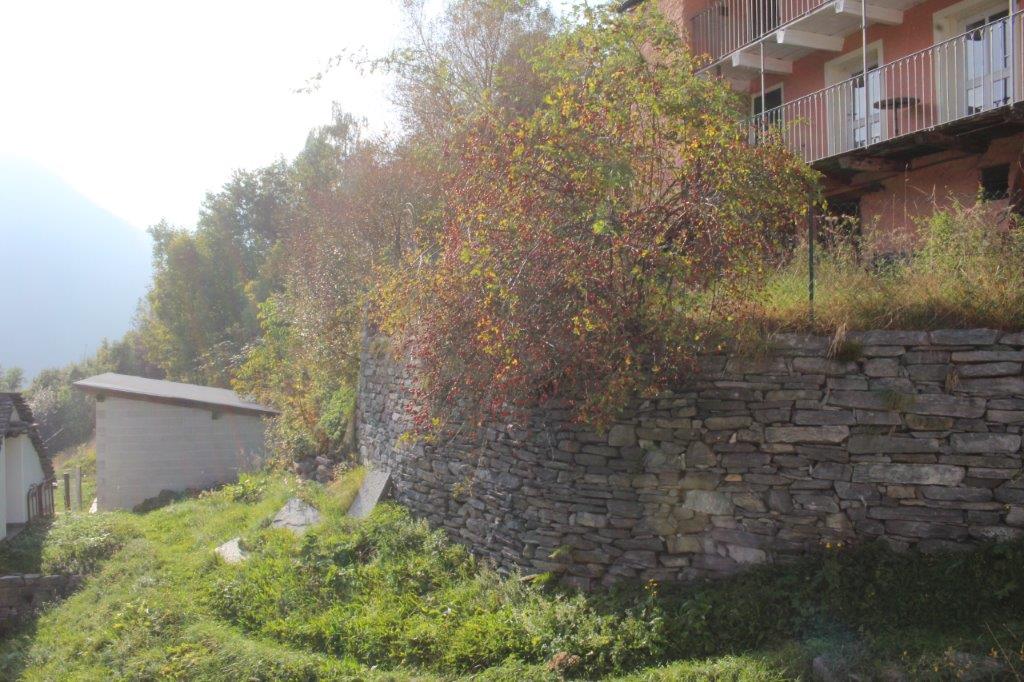 Aussicht    / Vista dintorno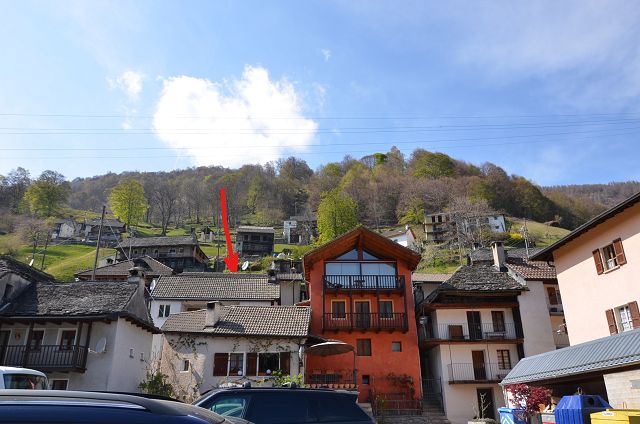 Spruga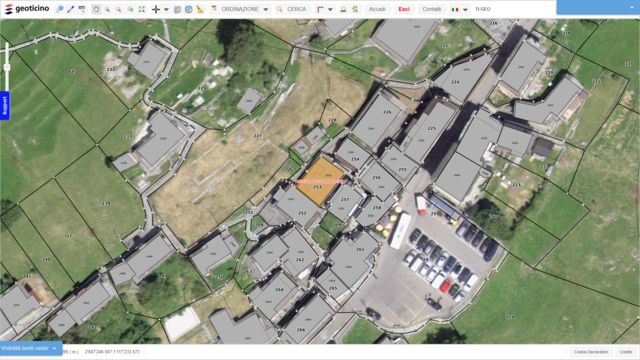 Parcellenplan  Parcella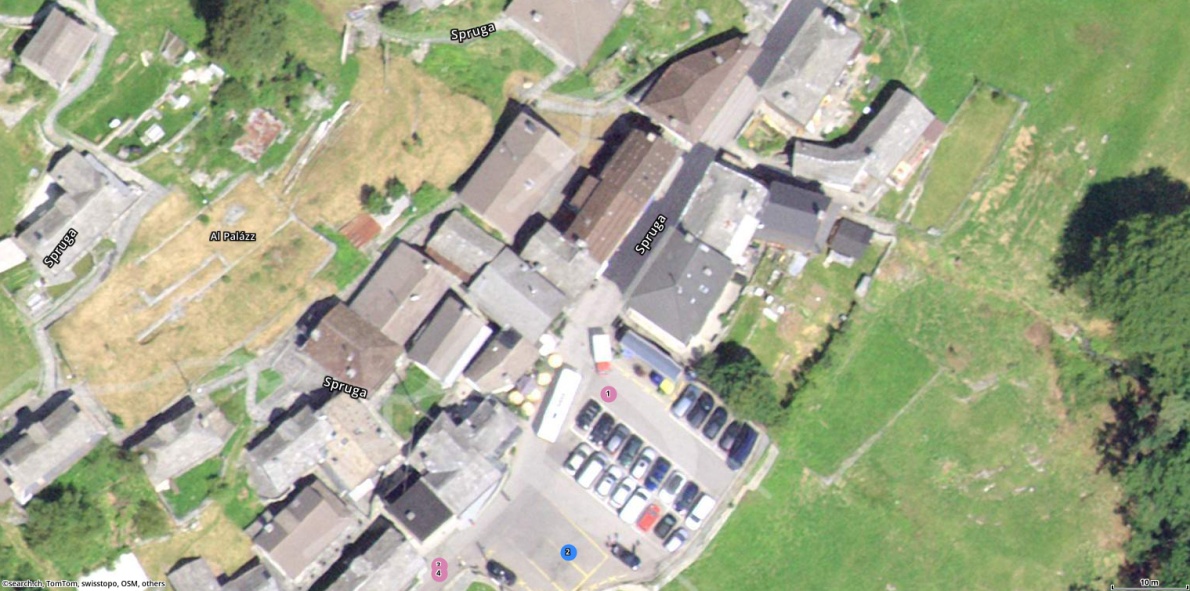 Lageplan Posizione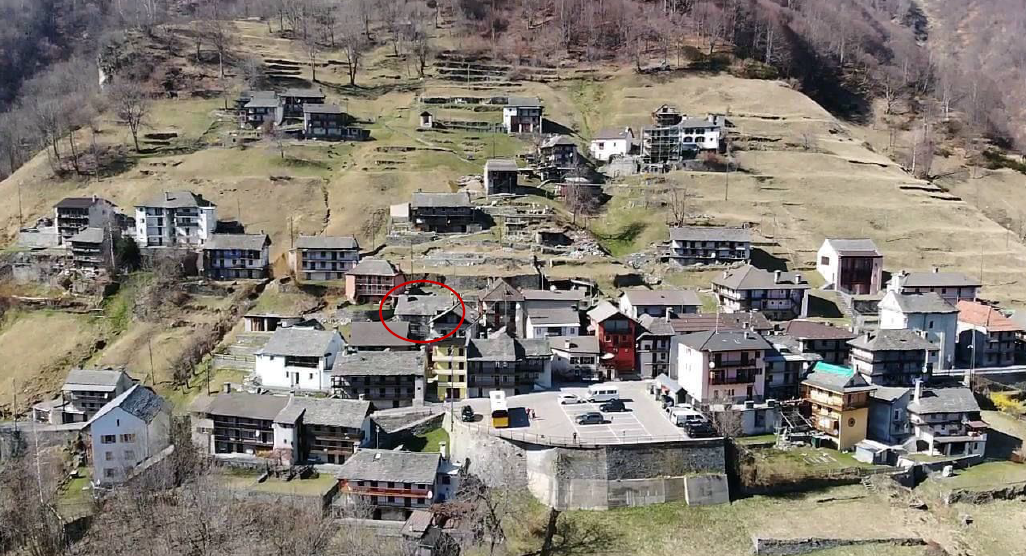 Lageplan Posizione      TICINO | Spruga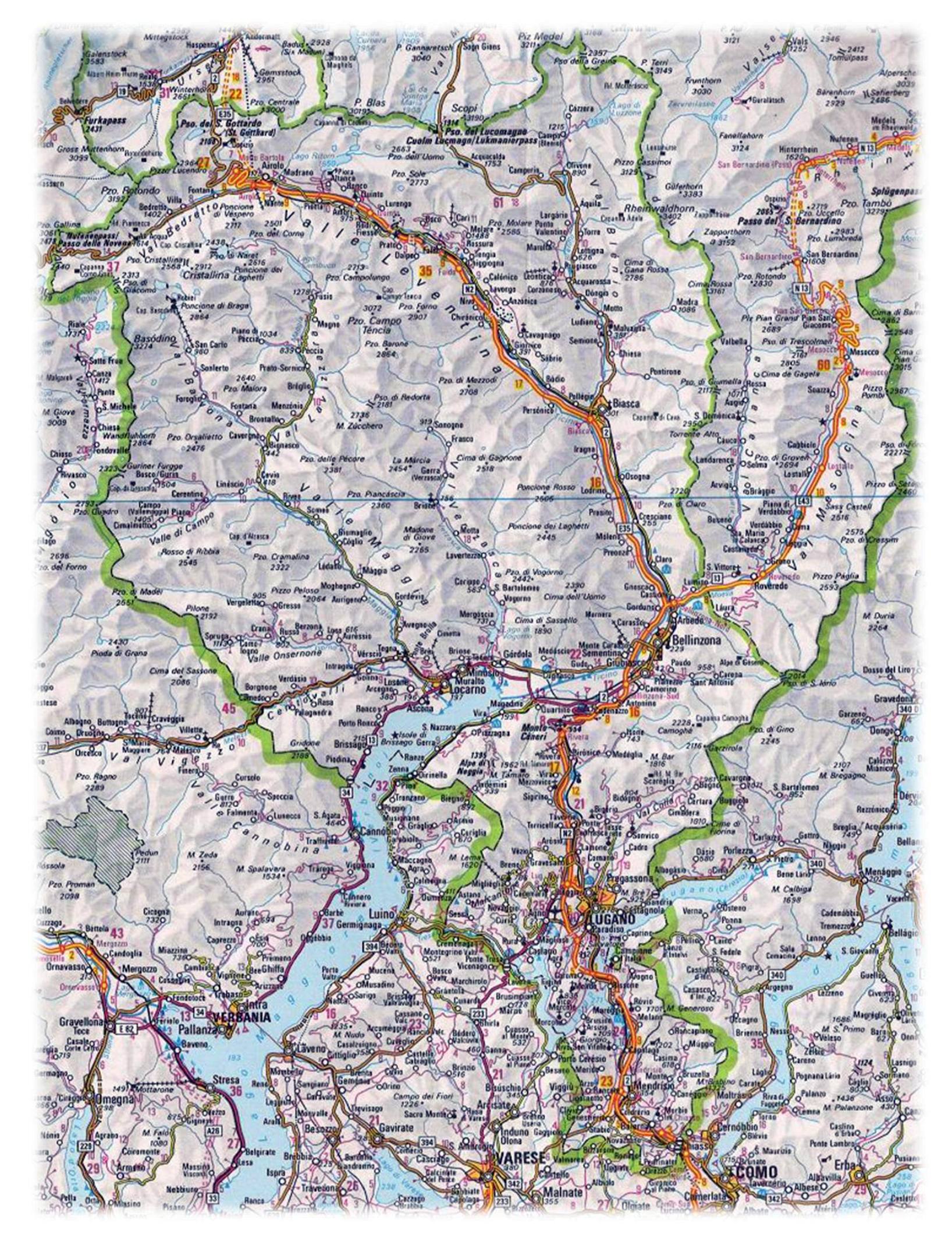 